Four Plus OneWhat have we tried?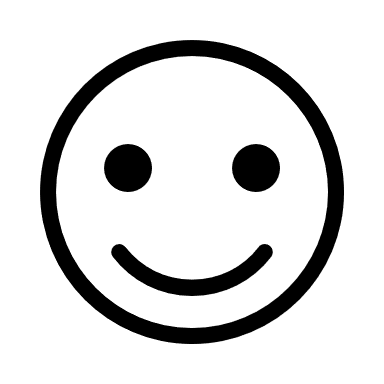 What have we learnt?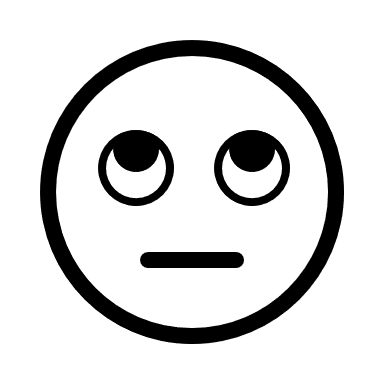 What are we pleased about?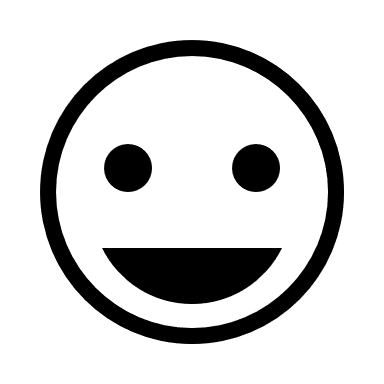 What are we concerned about?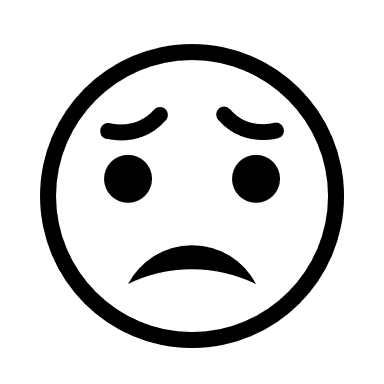 What do we need to do next?What do we need to do next?